Заявление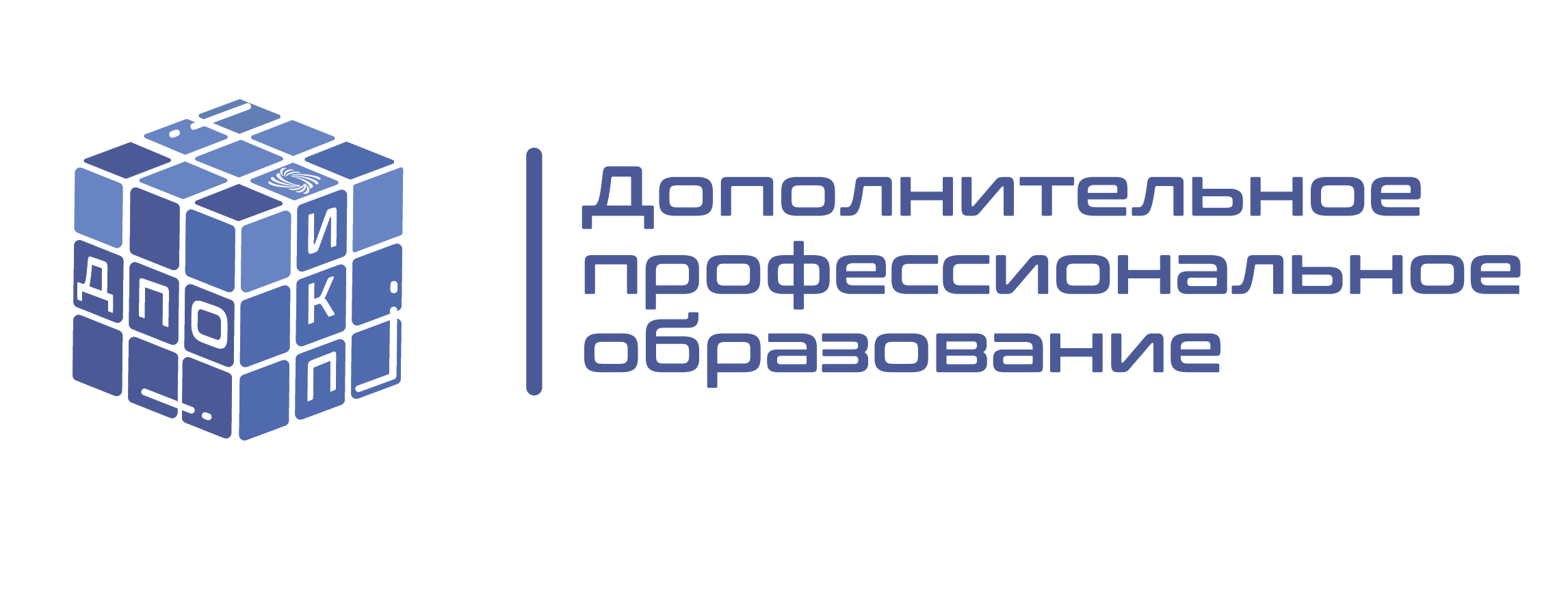 Прошу принять меня на обучение в период с 28.06.2021 по 03.07.2021 по программе повышения профессиональной квалификации: «Диагностика и коррекция расстройств аутистического спектра у детей раннего и дошкольного возраста» на платной основе (нужное подчеркнуть):самостоятельноза счет направляющей организацииС условиями обучения согласен(на). С Уставом ФГБНУ «ИКП РАО», Лицензией на право осуществления образовательной деятельности, внутренним распорядком, планом обучения, расписанием занятий и перечнем предоставляемых документов ознакомлен(а)  _______________________________________________________________________									подпись Я, _____________________________________________________________________________,даю согласие на обработку своих персональных данных в соответствии ФЗ-152 от 27.07.2006 «О персональных данных»«__» _________2021 г. 		      	       _____________________________________    										подписьК заявлению прилагаю копии документов об образовании «__» _________2021 г. 		      	       _____________________________________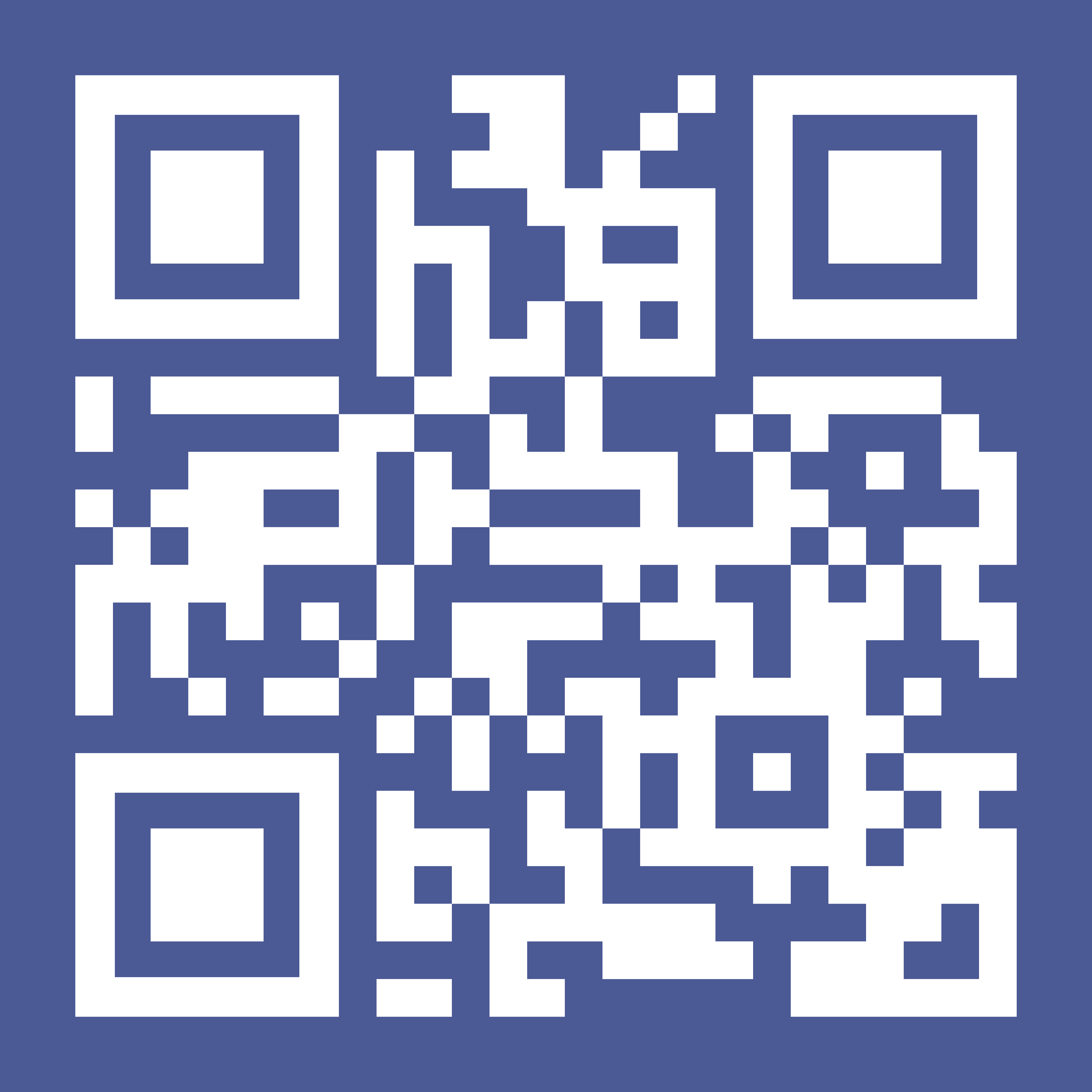     										подписьЗам. директора ФГБНУ «ИКП РАО»Д.А. КарповойФамилия (от кого?)ИмяОтчествоКонтактный телефонe-mailО себе сообщаю следующее:О себе сообщаю следующее:О себе сообщаю следующее:О себе сообщаю следующее:О себе сообщаю следующее:О себе сообщаю следующее:О себе сообщаю следующее:О себе сообщаю следующее:О себе сообщаю следующее:О себе сообщаю следующее:О себе сообщаю следующее:О себе сообщаю следующее:О себе сообщаю следующее:О себе сообщаю следующее:О себе сообщаю следующее:О себе сообщаю следующее:О себе сообщаю следующее:О себе сообщаю следующее:О себе сообщаю следующее:О себе сообщаю следующее:Пол: М / ЖДата рождения:Дата рождения:Дата рождения:Дата рождения:Дата рождения:Гражданство:Гражданство:Гражданство:Гражданство:Документ, удостоверяющий личностьДокумент, удостоверяющий личностьДокумент, удостоверяющий личностьДокумент, удостоверяющий личностьДокумент, удостоверяющий личностьДокумент, удостоверяющий личностьДокумент, удостоверяющий личностьДокумент, удостоверяющий личностьДокумент, удостоверяющий личностьпаспортпаспортпаспортсериясерияномерномерномервыдан: дата выдачи:дата выдачи:Адрес регистрацииАдрес регистрацииАдрес регистрацииАдрес регистрацииАдрес регистрацииАдрес регистрацииПочтовый адрес (с указанием индекса):Почтовый адрес (с указанием индекса):Почтовый адрес (с указанием индекса):Почтовый адрес (с указанием индекса):Почтовый адрес (с указанием индекса):Почтовый адрес (с указанием индекса):Почтовый адрес (с указанием индекса):Почтовый адрес (с указанием индекса):Образование Образование Образование Окочил(а)Окочил(а)Окочил(а)Диплом получен: Диплом получен: Диплом получен: Диплом получен: датадатадатасерияномерномерномерКвалификация по дипломуКвалификация по дипломуКвалификация по дипломуКвалификация по дипломуКвалификация по дипломуКвалификация по дипломуКвалификация по дипломуСпециальность по дипломуСпециальность по дипломуСпециальность по дипломуСпециальность по дипломуСпециальность по дипломуСпециальность по дипломуСпециальность по дипломуМесто работыМесто работыМесто работыМесто работыМесто работыМесто работыМесто работыДолжностьДолжностьДолжностьДолжностьДолжностьДолжностьДолжностьСтаж работыСтаж работыСтаж работыСтаж работыСтаж работыСтаж работыСтаж работы